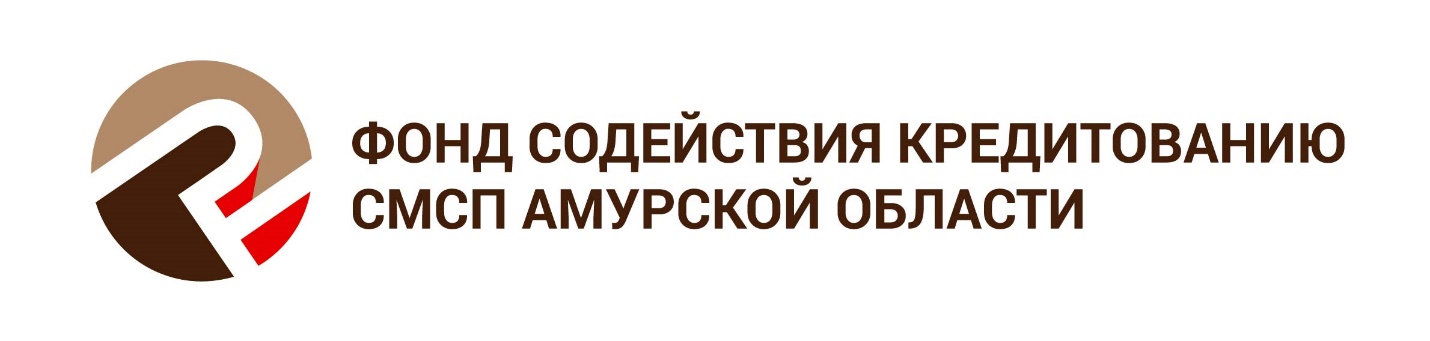 Сведения о размещении денежных средств во вклады (депозиты) по состоянию на 01.01.2024 г.Наименование банкаСумма размещенных средств (руб.)Срок депозита, днейАО "Россельхозбанк"60 000 00090АО "Россельхозбанк"11 705 00090ПАО "Промсвязьбанк"65 000 00090ПАО "Промсвязьбанк"35 205 00090АО "АЛЬФА-БАНК"70 000 00091ПАО "Совкомбанк"50 000 00090Банк ВТБ ПАО52 000 00090Банк ВТБ ПАО18 000 00090Газпромбанк (АО)75 000 00091Газпромбанк (АО)13 000 00091ИТОГО449 910 000